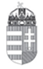 Magyarország nagykövetsége ZágrábHorvátországi tenderfigyelőKiírás megnevezéseKiíró szervezetÉrték 
(HRK)Beadási 
határidőKulcsszó1.Szelektív hulladékgyűjtő udvar kiépítése és felszerelése Velika Ludina járásbanOpćina Velika LudinaVelika Ludina község1.764.633,9022.1.2018 09:00építkezések és javítások közbeszerzése2.Építési és ipari munkálatok beszerzése a Frangepán Kastély felújításához - Nova Kraljevica, 2 csoportPrimorsko-goranska županijaTengermellék-Hegyvidék megye4.723.630,0018.1.2018 10:00építkezések és javítások közbeszerzése3.Tető karbantartási munkálatokHrvatska Radiotelevizija Javna ustanovaHorvát Rádió TelevízióKözintézmény1.900.000,0030.1.2018 11:30építkezések és javítások közbeszerzése4.Csoportonkénti beszerzés A) Padlóburkolat felújítás, B) Fal- és plafonburkolat felújításHrvatska Radiotelevizija Horvát Rádió és Televízió1.436.400,0029.1.2018 12:00építkezések és javítások közbeszerzése5.Szelektív hulladékgyűjtő udvar kiépítése és felszerelése Općina Hum na SutliHum na Sutli község2.604.664,0026.1.2018 09:00építkezések és javítások közbeszerzése6.Split város közvilágításának rendes karbantartásaGrad SplitSplit város16.600.000,0018.1.2018 10:00építkezések és javítások közbeszerzése7. Építkezési munkálatok a novaljai városközpont egy utcájának felújításánálGrad NovaljaNovalja város3.200.000,0029.1.2018 09:45építkezések és javítások közbeszerzése8.Tetőfelújítás a Kustošija Általános Iskola "öreg iskoláján"Grad ZagrebZágráb város1.100.000,0026.1.2018 10:00építkezések és javítások közbeszerzése9.A Prilesje utca rendkívüli karbantartásaGrad ZagrebZágráb város4.400.000,0016.1.2018 14:00építkezések és javítások közbeszerzése10.Munkálatok beszerzése a Podunavlje szivattyútelep kiépítéséhezHrvatske vode, Horvát Vizművek8.584.000,0019.1.2018 11:00építkezések és javítások közbeszerzése